April 23, 2021Re:	Implementation of Chapter 32 of the Public Utility Code Regarding Pittsburgh Water and Sewer Authority 	Docket Nos. M-2018-2640802 and M-2018-2640803	Petition of Pittsburgh Water and Sewer Authority for Approval of Its Long-Term Infrastructure Improvement Plan	Docket Nos. P-2018-3005037 and P-2018-3005039TO ALL PARTIES:On April 9, 2021, Pittsburgh Water and Sewer Authority (PWSA) filed a Petition for Amendment of the Commission’s February 4, 2021 Final Order Regarding Procedural Process for Customer Service and Collection Issues (Petition).  The Petition was filed in response to the Commission’s Opinion and Order entered February 4, 2021 (February 2021 Order), which set forth the Commission’s decision regarding PWSA’s Compliance Plan Stage 1, directed the start of the Compliance Plan Stage 2 proceeding, and outlined the procedural process for review of the Compliance Plan Stage 2 issues.Also, on April 9, 2021, PWSA simultaneously filed two Stage 2 Compliance Plans – one for Stormwater and one for Customer Service Issues.  The Petition requests that the Commission amend the February 2021 Order to modify the procedural track for addressing the Stage 2 Compliance Plan for Customer Service Issues.  On April 13, 2021, PWSA filed a combined base rate case at Docket Nos. R-2021-3024773 (water), R-2021-3024774 (wastewater), and R-2021-3024779 (stormwater).  Also, on April 13, 2021, PWSA filed a Motion to Hold in Abeyance the Stage 2 Stormwater Compliance Plan (Motion).  The Motion requests that the Commission hold in abeyance the Stage 2 Compliance Plan regarding PWSA’s stormwater operations pending resolution of PWSA’s base rate case, which includes a request for approval of a stormwater tariff and stormwater fee.  On April 16, 2021, the Commission’s Bureau of Investigation and Enforcement filed separate letters in support of the Petition and the Motion.  To date, however, no other Parties have filed Answers in response to the Petition or Motion.  In light of the procedural schedule for the Stage 2 Compliance Plan, which has now commenced, and the anticipated procedural schedule for the base rate case proceeding, the Commission deems it necessary to reduce the time period for Answers to the Petition and Motion to allow for a Commission determination on PWSA’s requests.  Accordingly, we shall require the Parties to file any Answers to the Petition and/or Motion by Wednesday, April 28, 2021.Very truly yours,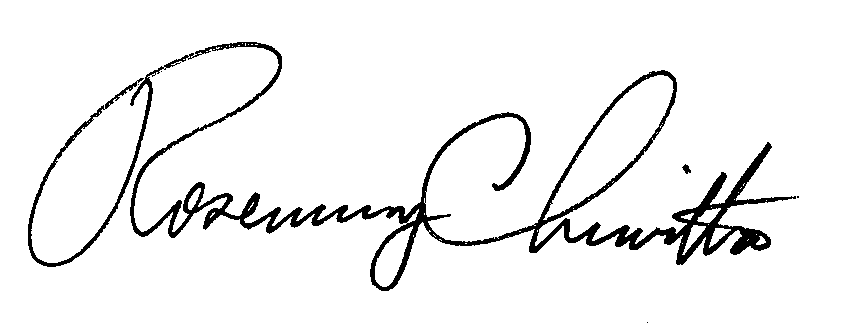 Rosemary ChiavettaSecretarycc:	Office of Administrative Law Judge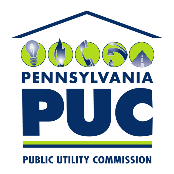 COMMONWEALTH OF PENNSYLVANIA PUBLIC UTILITY COMMISSIONCOMMONWEALTH KEYSTONE BUILDING400 NORTH STREETHARRISBURG, PA 17120IN REPLY PLEASE REFER TO OUR FILEM-2018-2640802(Water)M-2018-2640803(Wastewater)